2016 Hamilton County Elementary Track & Field MeetFinal FF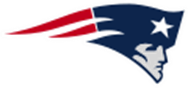 100mBria Snowden (3rd)Reid Conley (5th)Chloe Shannon (5th)Lauren Waddell (3rd)Ryan Conley (2nd)200mGeorgia Dobson (5th)Tate Malone (5th)Nathan Alcock (1st)Rebeckah Fernandez (3rd)Dawson Bovell (4th)400mElla Grace Lazenby (2nd)Mia Cutler (4th)Maddux Seal (1st)Kate Dickert (4th)Caden Johnson (3rd)Standing Long JumpDallas Hogan (6th)Landon Alexander (5th)Jenna Mize (5th)Ryan Wilcox (3rd)Reece Jordan (3rd)Running Long JumpJenna Mize (4th)Liam Wise (2nd)Hannah Herren (3rd)Garrett Woody (5th)Shot PutAubrey emery (4th)Isaac Ross (4th)Riley Bye (5th)4 x 100m RelayLazenby, Prichard, Sullivan, Snowden (3rd)Thombs, Sarchet, Malone, Conley (6th)Sergeant, Rickard, Shannon, Cutler (2nd)Smith, Mall, Hill, Fernandez (3rd)Jordan, Bovell, Johnson, Conley (3rd)